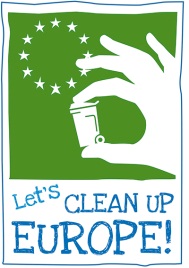 Let’s Clean Up Europe: scheda di registrazioneCaro partecipante,Il completamento di questa scheda è obbligatorio per far sì che l’azione di seguito proposta sia inserita ufficialmente nell’elenco delle azioni europee del Let’s Clean Up Europe (LCUE) e dunque possa fregiarsi del logo ufficiale e assicurare che ogni organizzatore (cittadino, associazione, scuola, ente pubblico, azienda o altro) riceva il materiale comunicativo previsto per Let’s Clean Up Europe (LCUE).Invia questa scheda compilata entro il 18 aprile 2014 a serr@assaica.org Impegno me stesso/la mia organizzazione a fornire foto e/o video dell’evento e a dare il resoconto compilando il questionario allegato.  Informazioni generali sull’organizzatoreLa vostra azione LCUE : Il sottoscritto invia la proposta per la registrazione all’interno del progetto LIFE+ European Week for Waste Reduction. DataNomePS: ricorda che grazie alla collaborazione di ANIA I partecipanti saranno coperti da specifica assicurazione, affinché questa sia attiva e per conoscere i dettagli della polizza consulta il sito www.envi.info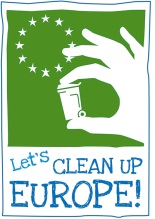 Let’s Clean Up Europe: scheda di valutazioneCaro organizzatore,Siamo entusiasti che tu abbia scelto di prendere parte alla prima edizione di Let’s Clean Up Europe! (LCUE). Questa iniziativa europea è stata un successo grazie al tuo impegno. Siamo desiderosi di conoscere la tua opinione riguardo l’evento e quindi ti saremmo grati se rispondessi alla scheda di valutazione. Le tue risposte ci aiuteranno a conoscere meglio questo evento e migliorare l’organizzazione del prossimo anno. Puoi inviare le risposte via email a serr@assaica.org prima del  30/05/2014. Grazie mille per la tua collaborazione! Ricorda di inviarci foto, video, link a siti web, o qualsiasi altro materiale riguardo l’azione, via email (usando wetransfer o dropbox se gli allegati sono troppo pesanti) a serr@assaica.org 1. Chi seiOrganizzazione: …………………………………………………………………………………………Nome dell’azione: …………………………………………………………………………………..Indirizzo: …………………………………………………………………………………………….Persona di riferimento: …………………………………………………………………..E-mail: …………………………………….Categoria:  Amministrazione pubblica/ente locale        Associazione/ONG Impresa                                                              Cittadino Istituto scolastico				   Altro ……………………………2. Quante persone hanno preso parte alla tua azione? (fai una stima se non lo sai di preciso)............ partecipanti3. Specifica il risultato dell’azione in termini di rifiuti raccoltiQuantità di rifiuti raccolti:…........ kg  o …….. sacchi (di circa 60 litri )4. E per tipologia ………..(kg) o …….. sacchi (di circa 60 litri )Carta ………..(kg) o …….. sacchi (di circa 60 litri )Plastica ………..(kg) o …….. sacchi (di circa 60 litri )Vetro ………..(kg) o …….. sacchi (di circa 60 litri )Legno ………..(kg) o …….. sacchi (di circa 60 litri )Metalli (alluminio – Acciaio – Ferro) ………..(kg) o …….. sacchi (di circa 60 litri )Pneumatici ………..(kg) o …….. sacchi (di circa 60 litri )Batterie ………..(kg) o …….. sacchi (di circa 60 litri )RAEE ………..(kg) o …….. sacchi (di circa 60 litri )Altri ingombranti ………..(kg) o …….. sacchi (di circa 60 litri )Ecc. (specificare)Non recuperabile ………..(kg) o …….. sacchi (di circa 60 litri )5. Hai parlato durante lo svolgimento dell’azione dei benefici della riduzione dei rifiuti, del riuso dei prodotti e del riciclo?   		  No  		  Sì, come?...........................................................................................................................    6. Hai notato un’accresciuta sensibilità riguardo il problema dei rifiuti tra i partecipanti?  Sì		 Per favore specifica ..............................................	  No     		  Non so7. Sei soddisfatto, come organizzatore, di aver partecipato all’evento?  molto soddisfatto		  abbastanza soddisfatto  né sì né no  in qualche modo insoddisfatto		Specifica perché: ……………………………………………  per niente soddisfatto			Specifica perché: ……………………………………………8. Come evento, pensi che LCUE sia stato:					9. L’informazione  e promozione dell’evento erano appropriate?…………………………………………………………………………………………………………………………………………………………………………………………………………………………………………………………………………………………………………………..10. Pensi che LCUE possa aiutare a cambiare il comportamento delle persone riguardo i rifiuti e in particolar modo il loro abbandono?  No: perché:      Sì	11. Suggerimenti: cosa deve essere migliorato?Grazie mille per aver compilato la scheda!Per favore invia le tue risposte entro il  30/05/2014 a serr@assaica.org Nome della struttura/ente:Nome della struttura/ente:Tipo di struttura/ente: Tipo di struttura/ente:  Pubbliche amministrazioni/enti locali Associazioni/ONG Imprese Istituti scolastici Cittadini Altro (per esempio: ospedali, case di riposo, centri culturali…) Nome (persona di riferimento):Nome (persona di riferimento):Cognome (persona di riferimento):Cognome (persona di riferimento):Funzione (persona di riferimento): Funzione (persona di riferimento): Indirizzo: N°Indirizzo: Via/PiazzaIndirizzo: CAPIndirizzo: ComuneIndirizzo: RegioneIndirizzo: PaeseEmail:Email:Telefono:Telefono:Sito web: Sito web: Nome dell’azione LCUE (qualora abbiate deciso di dare un titolo specifico all’evento)Nome dell’azione LCUE (qualora abbiate deciso di dare un titolo specifico all’evento)Let’s Clean Up       ! (inserisci la località della tua azione LCUE)Date dell’azione Date dell’azione  Sabato 10 Maggio 2014 Dal 10 al 17 Maggio 2014 Per favore, specifica:Luogo esatto dove l’azione LCUE avverràComune (indirizzo e CAP)Luogo esatto dove l’azione LCUE avverràRegioneLuogo esatto dove l’azione LCUE avverràPaeseNome del luogo/sitoNome del luogo/sitoPer esempio: spiaggia, foresta, fiume, parco, piazza, ecc..Pubblico: l’evento èPubblico: l’evento è Chiuso Aperto ad altri partecipantiIndicare azienda partner che si occupa di trasportare i rifiuti raccolti? (in caso di necessità l’organizzazione ti potrà segnalare i contatti dell’azienda che opera sul tuo territorio)Indicare azienda partner che si occupa di trasportare i rifiuti raccolti? (in caso di necessità l’organizzazione ti potrà segnalare i contatti dell’azienda che opera sul tuo territorio)Per favore ricorda che devi usare i seguenti indicatori per valutare il progetto: 
 Numero di visitatori/partecipanti Giudizio dei visitatori/partecipanti (volontà di cambiare abitudini) Totale dei rifiuti raccolti (kg)E per tipologia (kg)Carta – Plastica – Vetro – Legno - Metalli (alluminio – Acciaio – Ferro) – Pneumatici – Batterie – RAEE - Altri ingombranti Ecc. (specificare)Per favore indica una stima dei partecipanti attesiChe genere di messaggio darai riguardo alla riduzione dei rifiuti, riuso dei materiali e riciclo durante l’evento? (idee e suggerimenti disponibili su www.ewwr.eu)MoltoAbbastanzaPer nienteUtileImportanteEfficaceNecessario